SRAM LLC is one of the world's largest suppliers of components to the bike industry.  Established in Chicago in 1987, SRAM continues to promote cycling through its products, its advocacy, and its employees who are dedicated to improving the cycling experience.  Today, SRAM employs more than 3,800+ people in 15+ locations across 15+ countries.  SRAM is proud to be an equal opportunity employer.Position: Test Development Engineer InternLocation: Chicago, ILPurpose: To design, test, and prototype mechanical and/or electrical components and systems both for current and future SRAM products. Your scope of work will be mechanical, electrical, or a combination therein depending on the project assigned.  You will gain experience working collaboratively with cross-functional team members, suppliers, and vendors. Join our team this summer to work on the most exciting products in the cycling industry!Internship Responsibilities: Design, develop, and program test equipment for validation of electromechanical components.Develop models for components and test fixtures in CAD.  Use basic lab equipment including oscilloscopes, universal test machines, thermal chambers, etc.Perform component and system testing Collaborate with Design Engineers, Test Engineers, and Prototype shop to execute projects.Develop working knowledge of Matlab, LabView, Python, and GD&T.Develop understanding of thermodynamics and its effects on electromechanical componentsDevelop understanding of environmental, reliability, and safety requirements.Develop working knowledge of wireless communication protocols. Perform other duties as directed.
Education / Minimum Qualifications:Currently working towards a BS, MS, or advanced degree in Mechanical Engineering, Electrical Engineering or a relevant engineering program.Excellent verbal communication skills; strong attention to detail a mustAbility to work with others, but highly self-motivated to achieve individual tasks efficiently in a fast-paced environment.Knowledge or interest in bicycles is a bonus.To apply, please visit: https://rew31.ultipro.com/SRA1000/JobBoard/NewCandidateExt.aspx?__JobID=465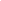 